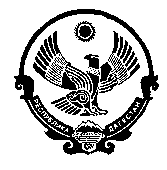 АДМИНИСТРАЦИЯ МУНИЦИПАЛЬНОГО ОБРАЗОВАНИЯ СЕЛЬСКОЕ  ПОСЕЛЕНИЕ  «СЕЛЬСОВЕТ НЕЧАЕВСКИЙ» КИЗИЛЮРТОВСКОГО  РАЙОНА  РЕСПУБЛИКИ   ДАГЕСТАН 05.04.2021г.                                                                                    № 12-П      	ПОСТАНОВЛЕНИЕО создании антинаркотической комиссии на территории муниципального образования сельского  поселения«сельсовет Нечаевский» Кизилюртовского района РД   В целях профилактики наркомании, токсикомании, алкоголизма и табакокурения на территории сельского поселения «сельсовет Нечаевский» в соответствии с Федеральными Законами от 06 октября 2003г. № 131-ФЗ «Об общих принципах организации местного самоуправления в Российской Федерации», № 3-ФЗ  от 8.01.2008г «О наркотических средствах и психотропных веществах», руководствуясь Уставом сельского поселения «сельсовет Нечаевский» Кизилюртовского района РД постановляю:1.Создать антинаркотическую комиссию администрации сельского поселения «сельсовет Нечаевский», согласно приложению 1.2.Утвердить Положение об антинаркотической комиссии на территории МО СП «сельсовет Нечаевский», согласно приложению № 2.3.Разместить на официальном сайте администрации МО СП «сельсовет Нечаевский в сети «Интернет».4.Контроль исполнения постановления оставляю за собой. Глава администрации 		                                 	М.С.ГашимовМО СП «сельсовет Нечаевский»                                               Приложение № 1 к постановлению администрации МО СП "сельсовет Нечаевский»" от 05.04. 2021 г.№12-ПСоставантинаркотической комиссии на территории муниципального образования сельского поселения «сельсовет Нечаевский» Кизилюртовского районаПриложение № 2 к постановлению администрации МО СП "сельсовет Нечаевский»" от 05.04.2021 г.№ 12-ППоложениеоб антинаркотической комиссии на территории МО  СП "сельсовет Нечаевский" Кизилюртовского района РД1.Антинаркотическая комиссия на территории муниципального образования сельское поселение "сельсовет Нечаевский" Кизилюртовского района РД (далее - Комиссия) является органом, осуществляющим координацию деятельности органов местного самоуправления по противодействию незаконному обороту наркотических средств, психотропных веществ и их прекурсоров.2. В своей деятельности Комиссия руководствуется Конституцией Российской Федерации, федеральными законами, иными нормативными правовыми актами Российской Федерации, Уставом муниципального образования сельское поселение "сельсовет Нечаевский" Кизилюртовского района РД, законами Республики Дагестан, иными нормативными правовыми актами муниципального образования сельское поселение "сельсовет Нечаевский", Антинаркотической комиссии МР ' Кизилюртовский район" Республики Дагестан, а также настоящим Положением.3. Руководителем Комиссии является глава администрации сельского поселения "сельсовет Нечаевский" Кизилюртовского района РД.4. Комиссия осуществляет свою деятельность во взаимодействии с антинаркотической комиссией администрации МР "Кизилюртовский район", общественными объединениями и организациями.5. Основными задачами Комиссии являются:а) участие в формировании и реализации на территории муниципального образования сельское поселение "сельсовет Нечаевский" государственной политики в области противодействия незаконному обороту наркотических средств, психотропных веществ и их прекурсоров, предоставление отчетов о деятельности комиссии;б) разработка мер, направленных на противодействие незаконному обороту наркотических средств, психотропных веществ и их прекурсоров, в том числе на профилактику этого оборота, а также на повышение эффективности реализации региональных целевых программ в этой области;в) сотрудничество с органами местного самоуправления других муниципальных образований Кизилюртовского района в области противодействия незаконному обороту наркотических средств, психотропных веществ и их прекурсоров, в том числе подготовка проектов соответствующих решений;д) решение иных задач, предусмотренных законодательством Российской Федерации и Республики Дагестан о наркотических средствах, психотропных веществах и их прекурсорах.6. Для осуществления своих задач Комиссия имеет право:а) принимать в пределах своей компетенции решения, касающиеся организации, координации, совершенствования и оценки эффективности деятельности органов местного самоуправления на территории муниципального образования сельское поселение "сельсовет Нечаевский» по противодействию незаконному обороту наркотических средств, психотропных веществ и их прекурсоров, а также осуществлять контроль за исполнением этих решений;б) вносить председателю Антинаркотической комиссии предложения по вопросам, требующим решения Антинаркотической комиссии администрации МР "Кизилюртовский район».в) создавать рабочие группы для изучения вопросов, касающихся противодействия незаконному обороту наркотических средств, психотропных веществ и их прекурсоров, а также для подготовки проектов соответствующих решений Комиссии;г) запрашивать и получать в установленном законодательством Российской Федерации, Республики Дагестан порядке информацию от органов исполнительной власти, общественных объединений, организаций и должностных лиц;д) привлекать для участия в работе Комиссии должностных лиц и специалистов органов местного самоуправления, а также представителей общественных объединений и организаций (с их согласия).Заседания Комиссии проводятся не реже одного раза в квартал. В случае необходимости по решению председателя Комиссии могут проводиться внеочередные заседания Комиссии. Присутствие на заседании Комиссии ее членов обязательно. Члены Комиссии обладают равными правами при обсуждении рассматриваемых на заседании вопросов.Члены Комиссии не вправе делегировать свои полномочия иным лицам. В случае невозможности присутствия члена Комиссии на заседании он обязан заблаговременно известить об этом председателя Комиссии.Заседание Комиссии считается правомочным, если на нем присутствует более половины ее членов.В зависимости от рассматриваемых вопросов к участию в заседаниях Комиссии могут привлекаться иные лица. Организационное обеспечение деятельности Комиссии осуществляется секретарем Комиссии. 10.  Основными задачами секретаря Комиссии являются:а) разработка проекта плана работы Комиссии;б) обеспечение подготовки и проведения заседаний Комиссии;в) обеспечение контроля за исполнением решений Комиссии;г) мониторинг общественно-политических, социально-экономических и иных процессов на территории поселения муниципального образования сельское поселение "сельсовет Нечаевский" Кизилюртовского района РД, оказывающих влияние на развитие ситуации в области противодействия незаконному обороту наркотических средств, психотропных веществ и их прекурсоров, выработка предложений по ее улучшению;д) обеспечение взаимодействия Комиссии с Антинаркотической комиссией администрации Кизилюртовского района;е) организация и координация деятельности рабочих групп Комиссии;ж) организация и ведение делопроизводства Комиссии.                                                                      368109,РД, Кизилюртовский район сел.Нечаевка, ул.И.Шамиля № 1